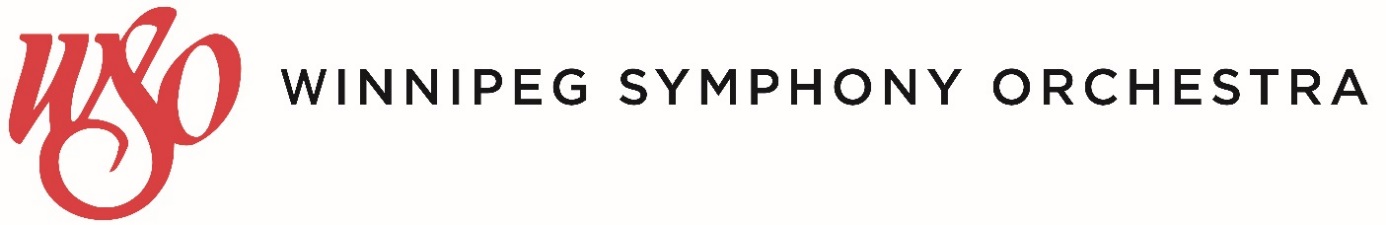 Manager of Sponsorships and DevelopmentThe Winnipeg Symphony Orchestra (WSO) is in the business of creating exceptional musical experiences for Manitobans. The work culture is creative and collaborative, fostering a positive, problem-solving environment. The ideal candidate will bring passion and energy to the position.Manager of SPonsorships and DevelopmentReporting to and in partnership with the VP Development, you will be part of the team that designs and executes diverse fund development efforts that support the sustainability of the WSO.  You will have the opportunity to contribute your strong organizational skills to the expanding role of Manager of Sponsorship and Development.The Manager of Sponsorship and Development’s key responsibilities are to prepare, execute and monitor the WSO’s annual corporate sponsorship program, as well as assisting with Foundation grants, annual campaigns and other fundraising activities as assigned.Corporate Sponsorships – 65%Soliciting potential corporate sponsors, corporate donors, and corporate gala tables for their financial support of the WSOSteward relationships with corporate sponsors and corporate donors and coordinate all sponsor recognition and sponsor events Perform cultivation activities with potential corporate sponsors and corporate donorsCreate sponsorship packages or proposalsCreate and maintain content for sponsorship and corporate campaign website pagesCreate corporate donations direct mail solicitation campaignsSet up corporate sponsor and donor face to face meetingsNegotiate and execute contracts with corporate sponsorships outlining partnerships agreements and ensure the execution of all agreed upon arrangementsLead prospect research, proposal development and solicitation planning of sponsorships and corporate donorsRaise funds from corporations to support the Sistema Winnipeg ProgramEnsure proper donor recordkeeping and gift processing of corporate donors and sponsorsPrepare sponsor year end reportsFoundation Grants and Other Development Activities – 35%Assist in writing proposals and soliciting Foundation grantsAssist in with the Opening Night and Spring GalasAssist with Red Room Receptions and other events at the Centennial Concert HallWrite articles for donor newsletters, annual reports and other development communicationsOther duties as assignedQualifications:The successful candidate will possessPrevious experience in a development department, preferably working in the areas of sponsorships and/or project management an assetPrevious experience working with corporations or the business community in a sales role preferredMust have a demonstrated excellence in organizational and communication skillsKnowledge of and experience with fundraising database systems an assetPreferably a minimum undergraduate degreeCFRE qualification is an assetKnowledge of and a passion for classical music is an assetInterested applicants are invited to submit a resume and cover letter to Beth Proven, VP Development before 5:00 pm on Friday, June 14th at bproven@wso.mb.ca.